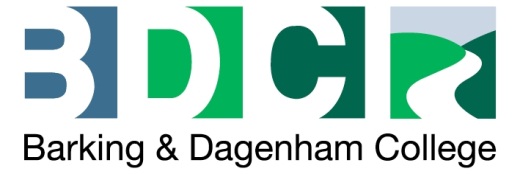 JOB DESCRIPTION Job PurposeTo provide strategic guidance and direction regarding the College’s employer engagement strategy, leading the performance of Apprenticeship Works, by directing and managing its business operations. Partnership and collaborative working, both internally and externally, across a broad spectrum of clients will be paramount to achieving defined outcomes including high quality work based training, growth and commerciality. Corporate Responsibilities Provide strategic and operational leadership, ensuring the College builds on its reputation as a responsive provider of high quality provision.Drive the continuous development of a career driven curriculum, which is market focused and supports the future skills needs of learners, communities and employers.Create and maintain a high performance culture underpinned by an ethos of ownership focussed on delivering world-class education and training.Harness technologies to promote innovation in curriculum delivery and business operations.Recognise the power of networks and support the College in building sustainable and productive partnerships locally, regionally and nationally.Promote growth and prosperity by unlocking potential, promoting enterprise and innovation.As a values driven leader in our organisation, lead by example, ensuring that these behaviours are embedded within all practices and processes.Ensure optimum and efficient utilisation of resources, adhering to Financial Memorandum, Regulations and Procedures.Key Responsibilities Strategic and Operational LeadershipProvide strategic insight, informing and working within the College’s Strategic Direction to convert the mission and strategic objectives into an overarching vision and strategy for all employer engagement activity, from growth in apprenticeships to delivery of industry placements and the development of curriculum products. Develop a comprehensive business operating plan, detailing short, medium and long term objectives, targets and KPIs to measure success, including key elements such as income growth, curriculum product development, services offered and employers/sectors targeted.Provide strategic and operational leadership on the development, delivery, performance management and quality improvement of Apprenticeship Works (AW), a subsidiary company of BDC.Drive a ‘business approach’ throughout Apprenticeship Works, championing a culture of innovation and client led responsiveness that identifies and exploits new business opportunities to generate sustained growth in apprenticeships, work based training and commercial income.Targeting a national geographical area and larger employers, develop sustainable partnerships with employers, the business community and other key stakeholders, through effective networks and a collaborative approach to achieving key priorities and objectives. Develop and fully implement a sales, relationship management and key account strategy, with jointly owned targets and KPIs, measuring both inputs and outputs through effective monitoring and intervention mechanisms.Develop a well-informed, demand-led and profitable curriculum portfolio and services to employers, ensuring Apprenticeship Works remains at the forefront of industry needs, provides a leading-edge curriculum and maintains a competitive edge.Establish a cross-college relationship management model, formalising commissioning to ensure product planning and delivery capacity is integrated into the college’s planning cycle. This may involve establishing internal service level agreements to define roles and responsibilities and joint targets. Promote a culture of excellence and continuous improvement throughout Apprenticeship Works to provide an outstanding customer and client experience and consistent service standards.Working with the Director of Marketing and Recruitment, develop and implement an effective marketing and public relations strategy to promote Apprenticeship Works, its products, services, the brand and image of the company locally, regionally and nationally. Develop a strong profile and reputation, actively promoting Apprenticeship Works and the benefits of engaging with company, differentiating Apprenticeship Works from its competitors.Leadership of People and Resources Line manage the Delivery, Sales, Engagement and Industry Placement teams.Develop a high calibre team, promoting an enterprising and agile staff culture encouraging the commitment of staff by leading by example.Oversee the staff performance and development goals, assign accountabilities, establish priorities, conduct annual performance appraisals and ensure the continuous professional development of staff within Apprenticeship Works so as to meet and exceed individual / team targets and quality standards. Financial Management and OversightPrepare and monitor the implementation of the annual budget to ensure that budget targets are met, that revenue flows are maximised and that fixed costs are minimised.Closely monitor the operating and financial results against plans, targets and budgets, taking remedial action where necessary and informing the Executive of significant changes.Other DutiesEngage successfully with staff across the College to secure their support and involvement, attending meetings and delivering training as appropriate. Provide and present timely and strategically focussed reports and updates to SLT, the Executive and the Board – to include business activity reports, KPIs, forecasts, target focussed action plans, potential and actual revenue reports.Be accountable as a senior leader for the annual review of key strategies, policies and procedures ensuring the operational cycles for the services are effectively planned, communicated, systematically implemented and regularly monitored.Undertake such other duties as the Chief Executive Principal may, from time to time, determine in consultation with the post holder to ensure the continued existence, viability and progress of the College.Additional information 1.0	Safeguarding Children and Vulnerable adults1.1	Understand and comply with Safeguarding legislation and ensure that best practice is embedded in all working practices as required1.2  	Commitment to Safeguarding and promoting the welfare of children and vulnerable adults, ensuring that this commitment is demonstrated in all aspects of the role as appropriate2.0	Health and Safety2.1	The Corporation recognises and accepts its responsibilities as an employer to ensure, as far as is practicable, the health, safety and welfare of all its employees	. A copy of the Health and Safety policy can be located in electronic form on the Staff Intranet. You are responsible for familiarising yourself with the policy and adhering to the health and safety rules in the workplace3.0	General
3.1	Be aware of, and comply with, legislations/competence standards relevant to the work of the Directorate3.2	Understand and comply with all college policies, including the Policy to promote Equality of Opportunity3.3	Assist as required during examination and enrolment periods3.4	Be conversant with Health and Safety and Safeguarding requirements3.5	Participate in the Staff Learning and Development, Review and Appraisal Scheme3.6	Undertake such duties and/or hours of work as may reasonably be required of you, commensurate with your grade and general level of responsibility, at your main place of work or at any other establishment for which the College provides services.NB	In consultation with you, this job description is liable to variation to reflect actual contemplated or proposed changes to your job.Job Title:  GradeManaging Director of Apprenticeship WorksP (52-54) plus PRPLine Manager:Principal & Chief Executive Directorate:Business Innovation & EnterprisePerson SpecificationPerson SpecificationPerson SpecificationPerson SpecificationPerson SpecificationPerson SpecificationPerson SpecificationPerson SpecificationJob Title:Managing Director of Apprenticeship WorksManaging Director of Apprenticeship WorksManaging Director of Apprenticeship WorksManaging Director of Apprenticeship WorksManaging Director of Apprenticeship WorksManaging Director of Apprenticeship WorksManaging Director of Apprenticeship WorksReports To:Principal & Chief ExecutivePrincipal & Chief ExecutivePrincipal & Chief ExecutivePrincipal & Chief ExecutivePrincipal & Chief ExecutivePrincipal & Chief ExecutivePrincipal & Chief ExecutiveCriteria  Criteria  Essential/Desirable CriteriaEssential/Desirable CriteriaAssessmentMethodAssessmentMethodAssessmentMethodAssessmentMethodCriteria  Criteria  Essential/Desirable CriteriaEssential/Desirable CriteriaAITREducation and QualificationsEducation and QualificationsEducation and QualificationsEducation and QualificationsEducation and QualificationsEducation and QualificationsEducation and QualificationsEducation and QualificationsProfessional, academic or technical qualifications at degree level or above Professional, academic or technical qualifications at degree level or above ExCommitment to continuous professional development which demonstrates an active and enquiring mind Commitment to continuous professional development which demonstrates an active and enquiring mind ExExperience and SkillsExperience and SkillsExperience and SkillsExperience and SkillsExperience and SkillsExperience and SkillsExperience and SkillsExperience and SkillsSignificant senior leadership experience in a business development or business engagement role Significant senior leadership experience in a business development or business engagement role ExxxxProven management and leadership skills at a senior level – both strategic and operational Proven management and leadership skills at a senior level – both strategic and operational ExxxxThe ability to motivate, inspire and influence a large and diverse stakeholders by example and persuasion The ability to motivate, inspire and influence a large and diverse stakeholders by example and persuasion ExxxxThe ability to develop and project a positive image of the College through personal, written,  oral and excellent communication and  presentation skills The ability to develop and project a positive image of the College through personal, written,  oral and excellent communication and  presentation skills ExxxxAn ability to recognise, develop and effectively promote new opportunities for the College An ability to recognise, develop and effectively promote new opportunities for the College ExxxStrong, evidenced project management experience Strong, evidenced project management experience ExxxxExperience of developing an employer responsive offer through the establishment of new products and services  Experience of developing an employer responsive offer through the establishment of new products and services  ExxxxExperience of achieving successful sales targets profitably and growing the business to add to the bottom lineExperience of achieving successful sales targets profitably and growing the business to add to the bottom line ExxxExperience of leading and managing teams exceeding sales targets within a competitive environmentExperience of leading and managing teams exceeding sales targets within a competitive environmentExxxExperience of managing significant budgets effectively to think strategically and to communicate that thinking effectively.Experience of managing significant budgets effectively to think strategically and to communicate that thinking effectively.ExxxExperience of using and developing effective CRM systems and processes Experience of using and developing effective CRM systems and processes ExxxxAbility to analyse data and use management information systemsAbility to analyse data and use management information systemsExxxProven experience of working in a fast-paced evolving environmentProven experience of working in a fast-paced evolving environmentExxxPersonal AttributesPersonal AttributesPersonal AttributesPersonal AttributesPersonal AttributesPersonal AttributesPersonal AttributesPersonal AttributesSocial confidence and the ability to represent the College effectively with outside agencies, employers and other bodies Social confidence and the ability to represent the College effectively with outside agencies, employers and other bodies ExxxCommitment to work in partnership with others for the benefit of students Commitment to work in partnership with others for the benefit of students ExxxThe qualities of an innovator and influencerThe qualities of an innovator and influencerExxxxStrategic vision as well as an eye for detail Strategic vision as well as an eye for detail ExxxxMotivation to work in an educational environment, and an ability to form personal boundaries, with young people and vulnerable adults Motivation to work in an educational environment, and an ability to form personal boundaries, with young people and vulnerable adults ExxxWillingness to use authority and maintain student discipline in an educational environment Willingness to use authority and maintain student discipline in an educational environment ExxxAbility to travel between sites and to meet external commitments Ability to travel between sites and to meet external commitments ExxxWillingness to travel nationally and internationally on College business Willingness to travel nationally and internationally on College business ExxxProfessionalism, integrity, inclusivity and respect for diversity Professionalism, integrity, inclusivity and respect for diversity xxxClear drive and ambition to ensure that the College becomes an outstanding provider of technical and professional skills Clear drive and ambition to ensure that the College becomes an outstanding provider of technical and professional skills Exxx